DIRECTIE TELECOMMUNICATIEZAKEN (DTZ)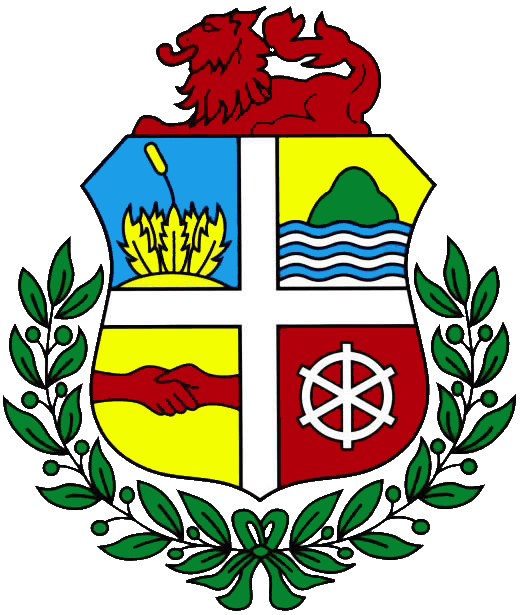 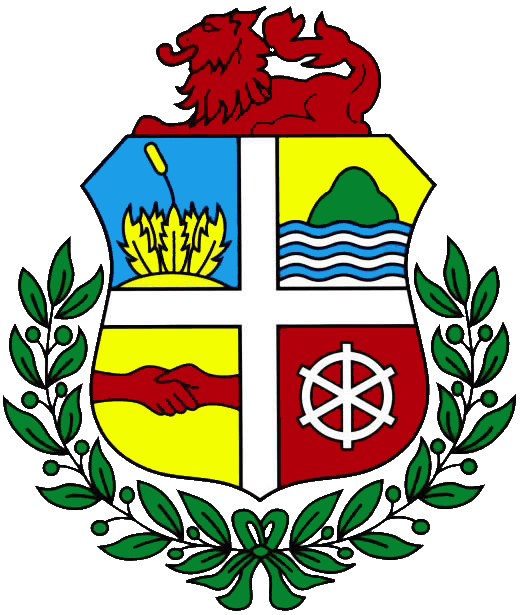 DIRECTORATE OF TELECOMMUNICATIONS AFFAIRSRUMBASTRAAT 19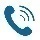 +297-582-6069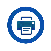 +297-582-5307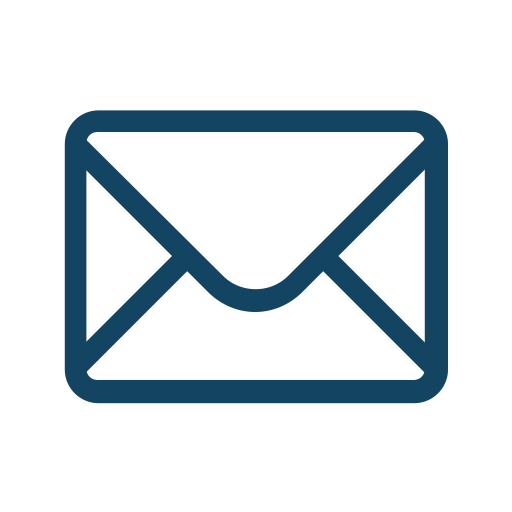 dirtelza@dtz.aw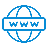 www.dtz.aw First Time	 Renewal Cept Licence (Cept Countries)		 Non Cept Licence (Non Cept Countries)The undersigned requests a license to operate an amateur radio station in Aruba and agrees that if a license is granted his/her operation will be in accordance with:The rules of the ITU Radio Regulations concerning Amateur Radio Operation.The terms and conditions of the amateur radio license issued to him/ her by his/ her      government.The terms and conditions of the bilateral agreement concerning amateur radio    operation between his/ her government and the government of Aruba.Any further conditions attached to this license by the government of Aruba.Further he/ she understands that any license issued to him/ her may be summarily modified, suspended or cancelled without advance notice. He/ she certifies that all of the information submitted herein is true, correct and complete to the best of his/ her knowledge.General InformationFirst name(s): 	Surname:  Date of birth:  	Birthplace:  Nationality : Address in your country: Lodging address in Aruba: E-mail: Telephone/ fax: /Technical InformationCallsign: 	Country of issue: 	Expiration date: 	Requested special call sign*: . other option (s): .*Formation of special call sign: prefix P4ø followed by a suffix of 1 to 2 letters ranging from A to Z.Proposed operation in Aruba from:  to  (dates)Frequency band(s):  1800 – 1850 kHz 	 11950 – 2000 kHz	 3500 – 4000 kHz	 7000 – 7300 kHz 14000 – 14350 kHz	 21000 – 21450 kHz	 28000 – 29700 kHz 50 – 1850 MHz 	 144 – 148 MHz	 220 – 225 MHz	 420 – 450 MHz 1215 – 1300 MHz	 2300 – 2450 MHz	 3300 – 3400 MHz 5650 – 5925 MHz	 10000 – 10500 MHz	 AllType(s) of emission: A1	 A2	 A3	 F1	 F2	 F3Description of XMTR: XMTR Power: 	 WattOwner XMTR: 	 Type of station: 	Location station in Aruba: Date signed:  Signature: ……………………………..………..Please check attached product documentation Copy of applicant’s valid Radio-Amateur License Copy of applicant’s valid passport Proof of payment (See attached additional payment information)This form must be completed and returned at least three (3) months prior to your visit to Directie Telecommunicatiezaken, Rumbastraat 19, Oranjestad, Aruba, accompanied by a photocopy of your valid license and passport. Without a copy of your valid license your application will be considered incomplete. Please make sure form is correct and completely filled.  Additional payment informationThe local bank charges AWG. 7.50. The exchange rate is: USD. 1.00= AWG. 1.78. The annex below contains the bank transfer information.Transfer informationTransfer in Euro’s to RBC Royal Bank (Aruba) N.V.Transfer method:	Swift MT 103Correspondent bank:	ING Bank N.V., Brussels, BelgiumCorrespondent swift code:	BBRUBEBBSwift code of RBC Royal Bank (Aruba) N.V. (field 57a)A:	RBTTAWAWAddress of RBC Royal Bank (Aruba) N.V.:	Italiëstraat 36, Oranjestad, ArubaBy order of (field 50a):	Ordering customer full name (initials only not allowed)Address ordering customer (street and number, only, country). This field is mandatory.                                                                 P.O Box addresses will not be accepted. In favor of/beneficiary (field 59): 	Beneficiary account number: 30.71.0733Beneficiary full name (initials only not allowed):                  Directie TelecommunicatiezakenAddress beneficiary (street and number, city, country).         This field is mandatory.                                                            P.O. Box addresses will not be accepted: Rumbastraat 19Details of payment (field 70):	Invoice number and clients name. This field is mandatoryLocal bank charges: 	AWG. 7.50Transfer in US dollars to RBC Royal Bank (Aruba) N.V.Transfer method:	Swift MT 103Correspondent bank:	Wells Fargo bank, N.A.Correspondent swift code:	PNBPUS3NNYCCorrespondent ABA code:	026005092Swift code of RBC Royal Bank (Aruba) N.V. (field 57a)A:	RBTTAWAWAddress of RBC Royal Bank (Aruba) N.V.:	Italiëstraat 36, Oranjestad, ArubaBy order of (field 50a):	Ordering customer full name (initials only not allowed)Address ordering customer (street and number, only, country). This field is mandatory.                                      P.O Box addresses will not be accepted. In favor of/beneficiary (field 59): 	Beneficiary account number: 30.71.0733Beneficiary full name (initials only not allowed):      Directie TelecommunicatiezakenAddress beneficiary (street and number, city, country).  This field is mandatory.                                                             P.O. Box addresses will not be accepted: Rumbastraat 19Details of payment (field 70):	Invoice number and clients name. This field is mandatoryLocal bank charges: 	AWG. 7.50IF YOU HAVE ANY QUESTIONS, PLEASE CONTACT REC ROYAL BANK SERVICE LINE AT (0297) 568.01.01 DURING OFFICE HOURS FROM 8:00 AM TO 4:00 PMAdditional informationNON-CEPT CountriesCEPT CountriesMailing addressApplication should be mailed to dirtelza@dtz.aw and a cc. to iz@dtz.aw.Download Application formApplication form is to be found on our website www.dtz.aw in tab “formulieren” (forms).Look for the following document “Radio-Amateur Reciproke”.